Виртуальные отношения и компьютерная зависимость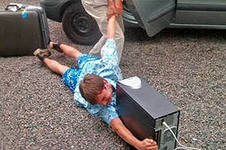 Компьютерная зависимость - это возможность убежать от себя, своих проблем, в первую очередь реальных проблем в общении. Реальное общение заменяется виртуальными отношениями с другими людьми.Сокращение времени на прием пищи, прием пищи во время сеанса.Предпочтение общения в сети общению с людьми в реальной жизни.Переживание особого удовлетворения, вплоть до эйфории, во время пребывания в сети.Невозможность прервать сеанс, выйти из сети, несмотря на понимание необходимости этого.Увеличение количества времени, проводимого в Интернете.Постоянные мысли о пребывании в сети или предвкушение следующего сеанса. Пренебрежение своими обязанностями. Сужение круга друзей.Пренебрежение к членам семьи.Чувство пустоты, депрессии, скуки в периоды, не связанные с пребыванием в сети.Ложь близким, попытка скрыть от них свое чрезмерное увлечение Интернетом.Интернет-зависимость проявляется в различных формах, основными из которых являются:·пристрастие к виртуальным знакомствам — избыточность знакомых в сети, постоянный поиск новых контактов;·навязчивая потребность в пребывании в чатах;·постоянное участие в разнообразных обсуждениях на форумах;·пристрастие к играм в сети, поиск развлечений.